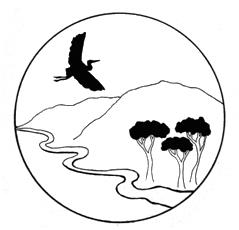 Russian River Property Owners AssociationOfficers:  Brad Petersen, President; Paul Foppiano, Past President; Harry Black, Vice President; Rickie Pina, Treasurer; Carolyn Wasem, Secretary																								MEETING AGENDADate:  January 10, 2024Time:  4:00 PMLocation:  Fanucchi Ranch, 5155 Highway 128, Geyserville, CA   															Join Zoom Meeting  https://sonomacounty.zoom.us/j/8117802240  Meeting ID: 811 780 2240CALL TO ORDER/ROLL CALLPUBLIC COMMENT (regarding items not on the agenda)APPROVAL OF MINUTES OF PREVIOUS MEETINGS – December 13, 2023                CORRESPONDENCEFINANCIAL REPORT APPROVAL. DecemberBOARD MEMBER UPDATES (For items not on the Agenda)COMMITTEE UPDATESCOMMUNICATIONS UPDATE – GinaLisa TamayoOTHER UPDATES (Refer to Handout for Additional Updates)ITEMS FOR CONSIDERATION:			Item 1.  LAFCO District Formation (Chair Petersen)Status of Draft Water District Budget & Related Assessments  Updated FAQs DocumentOfficial Water District Applicants/PetitionersReview and Discuss Consultant Proposal for Water District CampaignOther Outreach Needed Petition Drive TimingRequest Support LettersItem 2. Nomination of OfficersItem 3. Annual Meeting, February 20thFood budgetTopics/SpeakersItem 3. Update Grant Opportunities (Adriane Garayalde) AVA ~ DennyItem 4.  FUTURE AGENDA ITEMS			Item 5.  NEXT MEETING – Annual Membership Meeting February 20th 			Item 6. ADJOURNMENT